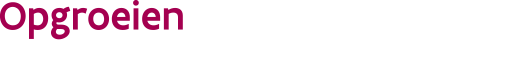 Aanmelding Lokaal Loket Kinderopvang////////////////////////////////////////////////////////////////////////////////////////////////////////////////////////////////////////////////////////////////////////////////////////////////////////////////////////////////////////////////////////////////////Waarvoor dient dit formulier?Met dit formulier meld je het Lokaal Loket Kinderopvang aan  bij Opgroeien Wil je samen met de aanmelding ook subsidies Lokaal Loket Kinderopvang aanvragen, gebruik dan het formulier dat je vindt op Lokaal Loket Kinderopvang | Kind en GezinWaar kan je terecht voor meer informatie?Voor meer informatie kan je contact opnemen met de klantenbeheerders op het mailadres lokaalloket@kindengezin.beAan wie bezorg je dit formulier?Je bezorgt de volledige aanvraag elektronisch aan Opgroeien op het mailadres lokaalloket@kindengezin.beAan welke voorwaarden moet je formulier voldoen?Het formulier moet volledig ingevuld en ondertekend zijn.Gegevens van de organisator van het Lokaal Loket KinderopvangGegevens van de organisator van het Lokaal Loket KinderopvangGegevens van de organisator van het Lokaal Loket KinderopvangGegevens van de organisator van het Lokaal Loket KinderopvangGegevens van de organisator van het Lokaal Loket KinderopvangGegevens van de organisator van het Lokaal Loket KinderopvangGegevens van de organisator van het Lokaal Loket Kinderopvang1. Vul de gegevens van de organisator inVul de gegevens van de organisator inVul de gegevens van de organisator inVul de gegevens van de organisator inVul de gegevens van de organisator inVul de gegevens van de organisator inVul de gegevens van de organisator innaamondernemingsnummer..Rechtsvormstraat en nummerpostnummer en gemeente2.Vul hieronder de gegevens in van de contactpersoon van jouw organisatie voor OpgroeienOrganiseer je ook kinderopvang, dan hoef je deze vraag niet in te vullen.Vul hieronder de gegevens in van de contactpersoon van jouw organisatie voor OpgroeienOrganiseer je ook kinderopvang, dan hoef je deze vraag niet in te vullen.Vul hieronder de gegevens in van de contactpersoon van jouw organisatie voor OpgroeienOrganiseer je ook kinderopvang, dan hoef je deze vraag niet in te vullen.Vul hieronder de gegevens in van de contactpersoon van jouw organisatie voor OpgroeienOrganiseer je ook kinderopvang, dan hoef je deze vraag niet in te vullen.Vul hieronder de gegevens in van de contactpersoon van jouw organisatie voor OpgroeienOrganiseer je ook kinderopvang, dan hoef je deze vraag niet in te vullen.Vul hieronder de gegevens in van de contactpersoon van jouw organisatie voor OpgroeienOrganiseer je ook kinderopvang, dan hoef je deze vraag niet in te vullen.Vul hieronder de gegevens in van de contactpersoon van jouw organisatie voor OpgroeienOrganiseer je ook kinderopvang, dan hoef je deze vraag niet in te vullen.Voornaam en naame-mailadres telefoonnummerGegevens van het Lokaal Loket KinderopvangGegevens van het Lokaal Loket Kinderopvang5. Vul de gegevens van het Lokaal Loket Kinderopvang inVul de gegevens van het Lokaal Loket Kinderopvang inNaam lokaal loketTelefoonnummerWebadresStartdatum Lokaal LoketIs het lokaal loket al actief voor de aanmelding? Opgroeien zal als startdatum de datum van ontvangst van het volledig ingevulde formulier registreren.Als er een fysiek Lokaal Loket Kinderopvang isAls er een fysiek Lokaal Loket Kinderopvang isstraat en nummerpostnummer en gemeente6.Vul het werkingsgebied in van het Lokaal Loket KinderopvangDit kan één of meerdere gemeenten zijnVul het werkingsgebied in van het Lokaal Loket KinderopvangDit kan één of meerdere gemeenten zijnVul het werkingsgebied in van het Lokaal Loket KinderopvangDit kan één of meerdere gemeenten zijn7. Is er een centraal aanmeldingssysteem?Dit betekent dat het lokaal loket er, in overleg met de organisatoren kinderopvang, voor gekozen heeft dat alle opvangvragen in het systeem van het lokaal loket geregistreerd moeten worden.Is er een centraal aanmeldingssysteem?Dit betekent dat het lokaal loket er, in overleg met de organisatoren kinderopvang, voor gekozen heeft dat alle opvangvragen in het systeem van het lokaal loket geregistreerd moeten worden.Is er een centraal aanmeldingssysteem?Dit betekent dat het lokaal loket er, in overleg met de organisatoren kinderopvang, voor gekozen heeft dat alle opvangvragen in het systeem van het lokaal loket geregistreerd moeten worden.jajaneenee8.Om je Lokaal Loket Kinderopvang aan te melden bij Opgroeien moet je minstens volgende twee opdrachten realiseren. Door de Door de opdrachten aan te vinken, verklaar je  dat deze opdrachten bij de startdatum of de aanmelding van het Lokaal Loket Kinderopvang worden opgenomen Om je Lokaal Loket Kinderopvang aan te melden bij Opgroeien moet je minstens volgende twee opdrachten realiseren. Door de Door de opdrachten aan te vinken, verklaar je  dat deze opdrachten bij de startdatum of de aanmelding van het Lokaal Loket Kinderopvang worden opgenomen Om je Lokaal Loket Kinderopvang aan te melden bij Opgroeien moet je minstens volgende twee opdrachten realiseren. Door de Door de opdrachten aan te vinken, verklaar je  dat deze opdrachten bij de startdatum of de aanmelding van het Lokaal Loket Kinderopvang worden opgenomen Informeren van gezinnen binnen een redelijke termijn over beschikbare kinderopvangplaatsen en hen indien nodig in contact brengen met de opvanglocaties. Daarbij wordt aandacht besteed aan de noden van kwetsbare gezinnenInformeren van gezinnen binnen een redelijke termijn over beschikbare kinderopvangplaatsen en hen indien nodig in contact brengen met de opvanglocaties. Daarbij wordt aandacht besteed aan de noden van kwetsbare gezinnenSamenwerking met alle kinderopvanglocaties binnen het werkingsgebied en met instanties die werken met gezinnen die kinderopvangvragen kunnen hebben. Samenwerking met alle kinderopvanglocaties binnen het werkingsgebied en met instanties die werken met gezinnen die kinderopvangvragen kunnen hebben. Naast de twee hierboven vermelde opdrachten kan je als Lokaal Loket Kinderopvang ook volgende opdrachten realiseren. Vink aan als je deze opdrachten opneemt. Door de Door de opdrachten aan te vinken, verklaar je  dat deze opdrachten bij de startdatum of de aanmelding van het Lokaal Loket Kinderopvang worden opgenomen Naast de twee hierboven vermelde opdrachten kan je als Lokaal Loket Kinderopvang ook volgende opdrachten realiseren. Vink aan als je deze opdrachten opneemt. Door de Door de opdrachten aan te vinken, verklaar je  dat deze opdrachten bij de startdatum of de aanmelding van het Lokaal Loket Kinderopvang worden opgenomen Naast de twee hierboven vermelde opdrachten kan je als Lokaal Loket Kinderopvang ook volgende opdrachten realiseren. Vink aan als je deze opdrachten opneemt. Door de Door de opdrachten aan te vinken, verklaar je  dat deze opdrachten bij de startdatum of de aanmelding van het Lokaal Loket Kinderopvang worden opgenomen Registratie van alle unieke opvangvragen die bij het Lokaal Loket Kinderopvang worden gesteld, volgens de richtlijnen vermeld in de brochure Lokaal Loket KinderopvangRegistratie van alle unieke opvangvragen die bij het Lokaal Loket Kinderopvang worden gesteld, volgens de richtlijnen vermeld in de brochure Lokaal Loket KinderopvangInformeren van externe partners (lokale besturen, organisatoren en Kind en Gezin) over de vragen naar kinderopvangplaatsenInformeren van externe partners (lokale besturen, organisatoren en Kind en Gezin) over de vragen naar kinderopvangplaatsenMeewerken aan de doelstellingen van het Huis van het Kind, als er een Huis van het Kind actief is in het werkingsgebied.Meewerken aan de doelstellingen van het Huis van het Kind, als er een Huis van het Kind actief is in het werkingsgebied.Gegevens van de contactpersonen van het Lokaal Loket KinderopvangGegevens van de contactpersonen van het Lokaal Loket KinderopvangGegevens van de contactpersonen van het Lokaal Loket Kinderopvang10.Vul de gegevens van de verantwoordelijke voor het lokaal loket kinderopvang inVul de gegevens van de verantwoordelijke voor het lokaal loket kinderopvang inVul de gegevens van de verantwoordelijke voor het lokaal loket kinderopvang inVoornaam en naamVoornaam en naame-maile-mailTelefoonnummerTelefoonnummerStraat en nummerStraat en nummerPostcode en gemeentePostcode en gemeente11.Vul de gegevens van de contactpersoon voor de ouders Vul de gegevens van de contactpersoon voor de ouders Vul de gegevens van de contactpersoon voor de ouders Zelfde persoon als de verantwoordelijke voor het lokaal loketZelfde persoon als de verantwoordelijke voor het lokaal loketEen andere persoon nl.Een andere persoon nl.Voornaam en naamVoornaam en naame-maile-mailTelefoonnummerTelefoonnummerStraat en nummerStraat en nummerPostcode en gemeentePostcode en gemeenteVerklaring op erewoordVerklaring op erewoord12Vink aan.Vink aan.Ik verklaar dat het Lokaal Loket Kinderopvang gestalte heeft gekregen in overleg met de organisatoren kinderopvang binnen het werkingsgebiedIk verklaar dat ik gemachtigd ben om te handelen in naam van de organisator en dat alle gegevens in deze aanvraag voor waar en echt zijn ingevuld.OndertekeningOndertekeningOndertekeningOndertekeningOndertekeningOndertekeningOndertekeningOndertekeningdatumdagmaandjaarhandtekeningVoornaam en naam